    Salade d'aubergines confites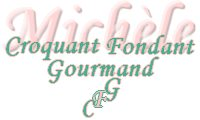  Pour 4 Croquants-Gourmands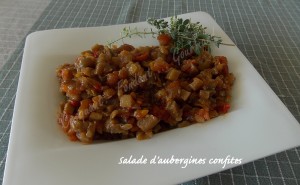 - 2 oignons
- ½ poivron vert
-½ poivron rouge
-½ poivron jaune
- 750 g d'aubergines
- 750 g de tomates mûres
- huile d'olive
- thym citron (ou normal)
- sel & poivre du moulinÉplucher et émincer les oignons.
Couper les aubergines en petits dés (1).
Couper les poivrons en petits dés.
Ébouillanter les tomates pour pouvoir les peler.
Les épépiner (2) et les couper en petits dés.
Faire suer les oignons dans 2 cuillerées à soupe d'huile pendant quelques minutes.
Ajouter les aubergines et 3 cuillerées à soupe d'huile.
Bien mélanger pendant quelques minutes sur feu vif.
Ajouter les dés de poivrons, mélanger.
Incorporer enfin les dés de tomate et encore 2 cuillerées à soupe d'huile.
Mélanger, saler, poivrer et effeuiller quelques tiges de thym.
Laisser mijoter à couvert pendant 45 minutes.
Découvrir et laisser la préparation s'assécher en remuant souvent pendant encore un quart d'heure environ.
Laisser refroidir.
Déguster cette Salade d'aubergines confites à température ambiante ou bien fraîche.